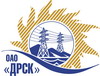 Открытое акционерное общество«Дальневосточная распределительная сетевая  компания»ПРОТОКОЛ рассмотрения  заявок участников ПРЕДМЕТ ЗАКУПКИ: открытый электронный запрос предложений № 371872 на право заключения Договора на выполнение работ для нужд филиала ОАО «ДРСК» «Приморские электрические сети» (закупка 1519 лот 1 раздела 2.2.1. ГКПЗ 2014 г) Замена Замена аккумуляторных батарей (ПЭС).Плановая стоимость: 5 084 750,0  руб. без учета НДС. Указание о проведении закупки от 24.04.2014 № 99.ПРИСУТСТВОВАЛИ: постоянно действующая Закупочная комиссия 2-го уровня.ВОПРОСЫ ЗАСЕДАНИЯ ЗАКУПОЧНОЙ КОМИССИИ:О признании предложений соответствующими условиям закупки.О предварительной ранжировке предложений.О проведении переторжки.ВОПРОС 1 «О признании предложений соответствующими условиям закупки»РАССМАТРИВАЕМЫЕ ДОКУМЕНТЫ:Протокол процедуры вскрытия конвертов с заявками участников.Сводное заключение экспертов Моториной О.А., Голубкова Е.В. и Лаптева И.А.Предложения участников.ОТМЕТИЛИ:Предложения ООО "Ольдам" г. Москва, ООО ПК "Электроконцепт" г. Новосибирск, признаются удовлетворяющими по существу условиям закупки. Предлагается принять данные предложения к дальнейшему рассмотрению.ВОПРОС 2 «О предварительной ранжировке предложений»РАССМАТРИВАЕМЫЕ ДОКУМЕНТЫ:Протокол процедуры вскрытия конвертов с заявками участников.Сводное заключение экспертов Моториной О.А., Голубкова Е.В.   и Лаптева И.А..Предложения участников.ОТМЕТИЛИ:В соответствии с требованиями и условиями, предусмотренными извещением о закупке и Закупочной документацией, предлагается предварительно ранжировать предложения следующим образом:ВОПРОС 4 «О проведении переторжки»ОТМЕТИЛИ:Учитывая результаты экспертизы предложений Участников закупки, а также количество ценовых ставок на ЭТП (2 ставки) Закупочная комиссия полагает целесообразным проведение переторжки.РЕШИЛИ:Признать предложения ООО "Ольдам" г. Москва, ООО ПК "Электроконцепт" г. Новосибирск соответствующим условиям закупки. Утвердить ранжировку предложений участников:1 место – ООО "Ольдам" г. Москва2 место - ООО ПК "Электроконцепт" г. НовосибирскПровести переторжку.Пригласить к участию в переторжке следующих участников ООО "Ольдам" г. Москва, ООО ПК "Электроконцепт" г. Новосибирск. Определить форму переторжки: заочная.Назначить переторжку на 09.06.2014  в 15:00 благовещенского времени.Место проведения переторжки: Торговая площадка Системы www.b2b-energo.ru.Техническому секретарю Закупочной комиссии уведомить участников, приглашенных к участию в переторжке о принятом комиссией решении.Ответственный секретарь Закупочной комиссии 2 уровня                               О.А.МоторинаТехнический секретарь Закупочной комиссии 2 уровня                                    О.В.Чувашова            №  344/УТПиР-Рг. Благовещенск06 июня 2014 г.Место в ран-жировкеНаименование и адрес участникаЦена заявки, руб. Иные существенные условия1ООО "Ольдам" (115304 г. Москва, Кавказский бульвар, д. 29, корп. 1)5 080 000,0 руб. без НДС (5 994 400,0 руб. с НДС)В цену включены все налоги и обязательные платежи, все скидки.Срок выполнения: начало с момента заключения договора, окончание  – 15.10.2014 г. Условия оплаты:  без аванса, остальные условия в соответствии с договором. Гарантия на своевременное и качественное выполнение работ, а также на устранение дефектов, возникших по вине подрядчика, составляет 60 месяцев со дня подписания акта сдачи-приемки. Гарантия на материалы и оборудование, поставляемые подрядчиком 60 месяцев. Срок действия оферты до 01.09.2014 г. 2ООО ПК "Электроконцепт" (630015, г. Новосибирск, ул. Промкирпичная, д. 22)5 083 000,0 руб. без НДС (5 997 940,0 руб. с НДС). В цену включены все налоги и обязательные платежи, все скидки.Срок выполнения: июль-август 2014 г. Условия оплаты:  без аванса, остальные условия в соответствии с договором. Гарантия на своевременное и качественное выполнение работ, а также на устранение дефектов, возникших по вине подрядчика, составляет 60 месяцев со дня подписания акта сдачи-приемки. Гарантия на материалы и оборудование, поставляемые подрядчиком 60 месяцев. Срок действия оферты до 01.09.2014 г.